                            BCOD Adoption Application & Agreement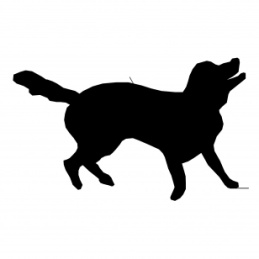 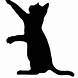 Please list the animals currently in your homeWhich BCOD animal are you interested in adopting?	What are you looking for in a cat? Do you want a dog that is more laid back, or more energetic? Are you looking for a dog that likes being inside or outside more?Are all of your current animals up to date on vaccinations?    			If no, please explain: Please list the ages of any children under 18 living in your home:	Is everyone in the household in agreement to adopting this pet?If you move, where will your new pet go?	If there are multiple applications on the animal that you wish to adopt, what would make you the best choice for this animal? I understand that failure to perform the foregoing will constitute a breach of contract. In the event of any such breach of contract, I authorize BCOD to reclaim possession of the adopted animal.Adoption fees are refundable for seven days. If you wish to return your new pet after seven days, your adoption fee will not be refunded.Adopter’s Signature:	 Date:				 Thank you for saving a life!NameAddressPhoneEmailDriver’s License NumberRent/ OwnLandlord NameLandlord PhoneVeterinarian Name Veterinarian NumberBreedAgeHow long have you owned this animal?Spayed/ neutered?Adoption Contract:Please initial next to each statementI promise to be a responsible owner and provide adequate food, water, and veterinary care for the animal that I am adopting from BCODI will never harm this or any other animal in my care. I will not allow others in my home to harm this animal or any other animal in my care. I will never have my cat declawed.If the animal goes missing, I will notify BCOD immediately so that they can help with the search.If I move, I promise that I will make every effort possible to take my new pet with me. I will never abandon my new pet. If a circumstance arises in which I cannot keep my pet, I will notify BCOD immediately.  If I decide that I can no longer care for this animal, I promise to return the animal to BCOD.If adopting a special needs animal, I understand that I am herby responsible for the continued treatment and costs of treatment of this animal.  I promise to provide all needed care for this animal.Upon adoption, BCOD is not responsible for any injuries to people, animals, or material goods that are caused by this animal. I accept responsibility for the animal that I am adopting and any behavior that the animal displays after adoption. 